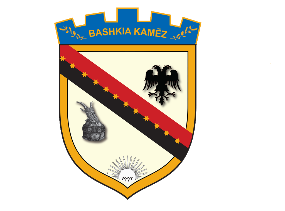 REPUBLIKA E SHQIPËRISËBASHKIA KAMËZNr._____ prot.							                Kamëz, më ___.___.2020NJOFTIM PËR SHPALLJE REZULTATI     Në mbështetje të Ligjit Nr. 139/2015, “Për veteqeverisjen vendore, Ligjit Nr.152/2013 “Për nëpunësin civil”, i ndryshuar, VKM-së nr. 243, datë 18.03.2015, i ndryshuar, “Për pranimin, Lëvizjen paralele,Përiudhën e Provës,dhe Emërimin në Kategorinë Ekzekutive”,publikojmë emrin e Kandidatit     fitues për konkursin, Specialist  i Sektorit te Projektimit.Komiteti i përhershëm i pranimit,në përfundim të proçedurës së testimit,shpall emerin   e fituesit  për pozicionin Specialist i sektorit Projektimit.si më poshtë vijon:Erblin Lala     Komiteti i Përhershem i Pranimit 